Opis przedmiotu zamówienia pok. nr 10Pokój nr 10 bez aranżacji pomieszczenia z doposażeniem mebli do znajdujących się obecnie w pokoju:4 komplety do wymiany siedzisk i oparć foteli nową tkaniną,5 szt. nadstawki na szafy o wymiarach wys./szer./gł. 120cm/80cm/42cm  obudowa parapetów wys./szer./grubość płyty. 30 cm/210cm/1,8-2cm jednym elementem + płyta maskująca od frontu - 5 cm – zakrywająca widok parapetu kamiennego wg przykładu jak w pok. 14,półka na wspornikach nad kaloryferem szer./gł./grubość płyty 225cm/25cm/1,8-2cm,wieszak na ubrania - pełna płyta w kolorze mebli z 4 przykręcanymi wieszakami 
w kolorze srebrnym wys./szer./grubość płyty 130cm/100cm/1,8-2cm3 szt. przegród między biurkowych a w tym 1 szt. tapicerowana obustronnie i 2 szt. 
z jednej strony wys./szer./grubość płyty 35cm/140cm/1,8-2cm,Odbojnice na ściany wym. Wys./szer./gr./ 30cm/100cm/1,8-2cm,Krzesło biurowe typu ISO WOOD z ramą w kolorze srebrnym x  2szt, w kolorze mebli. 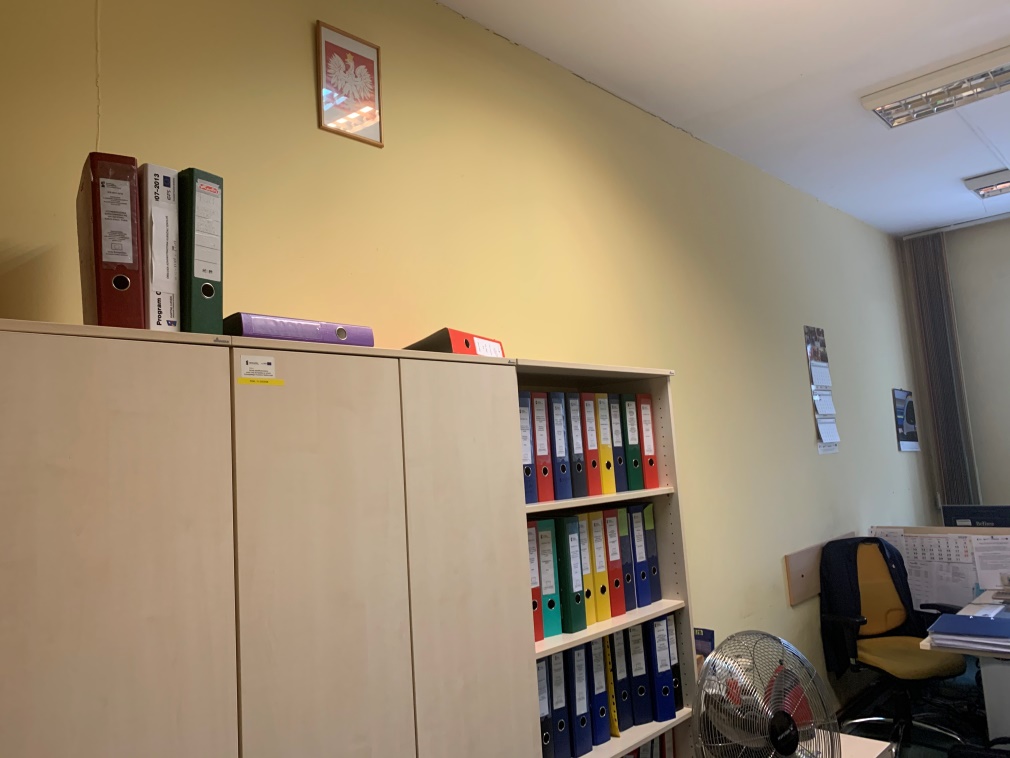 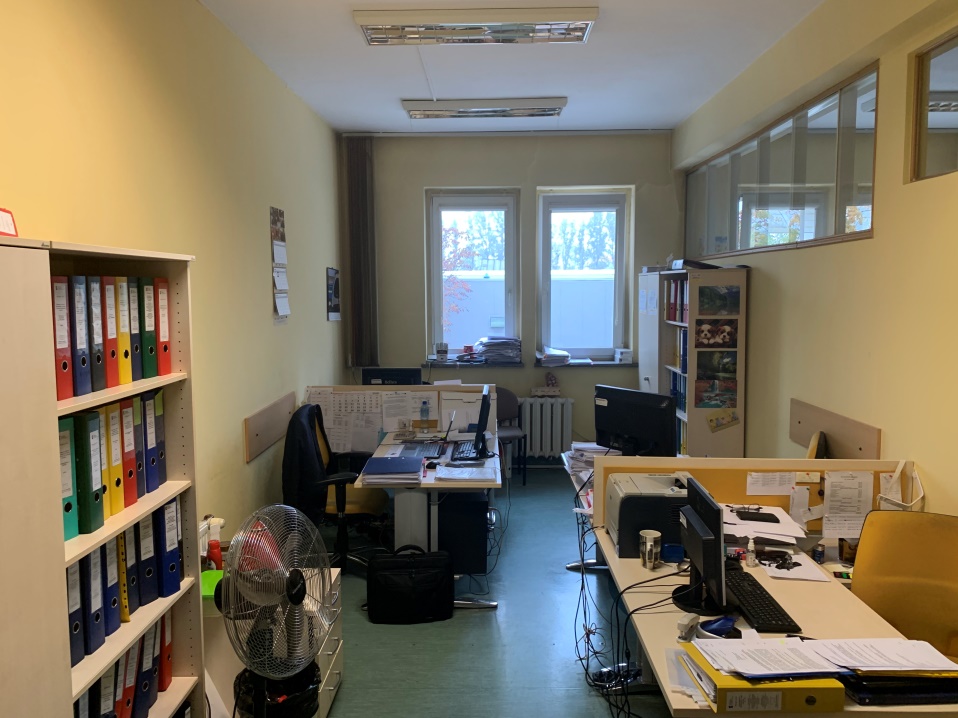 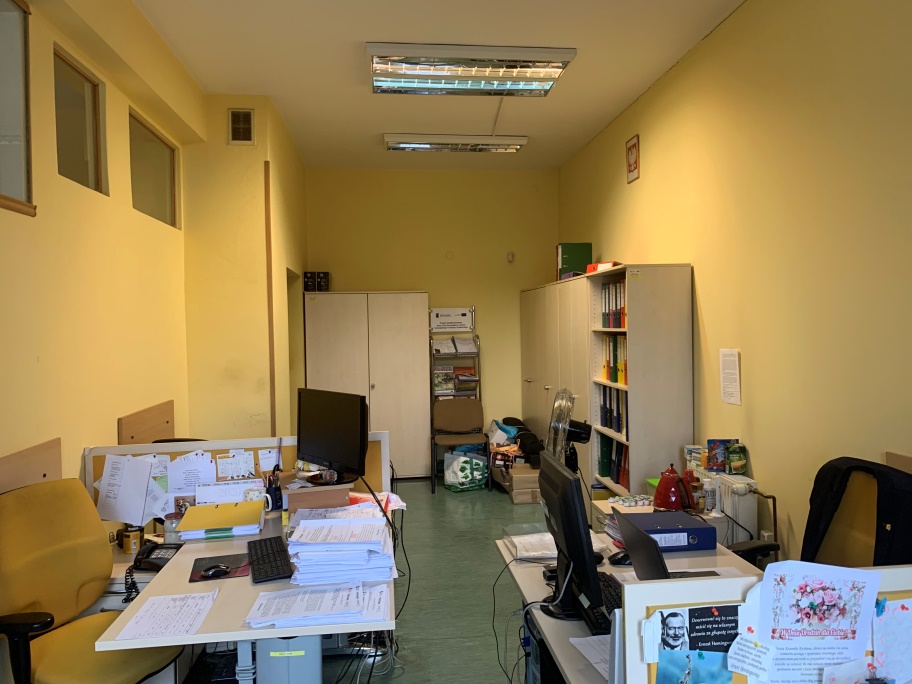 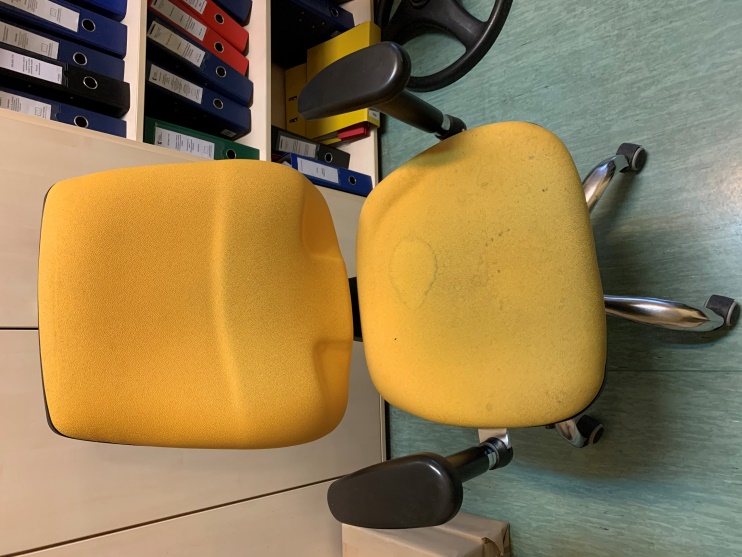 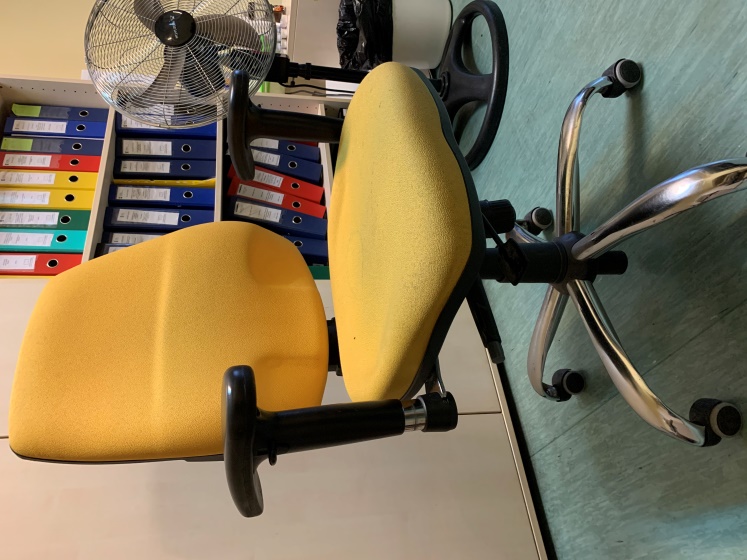 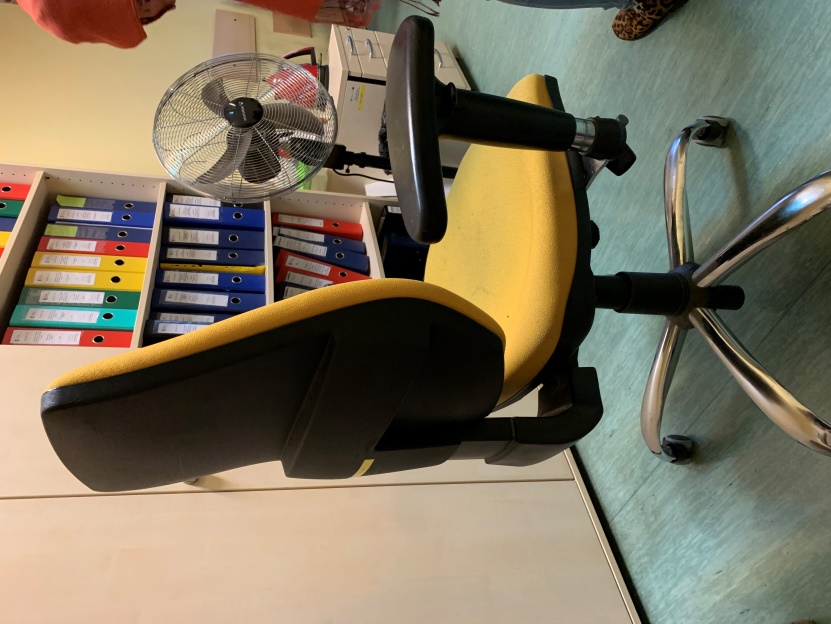 